به نام خداشکل و سوال مدل   32مدل 32 :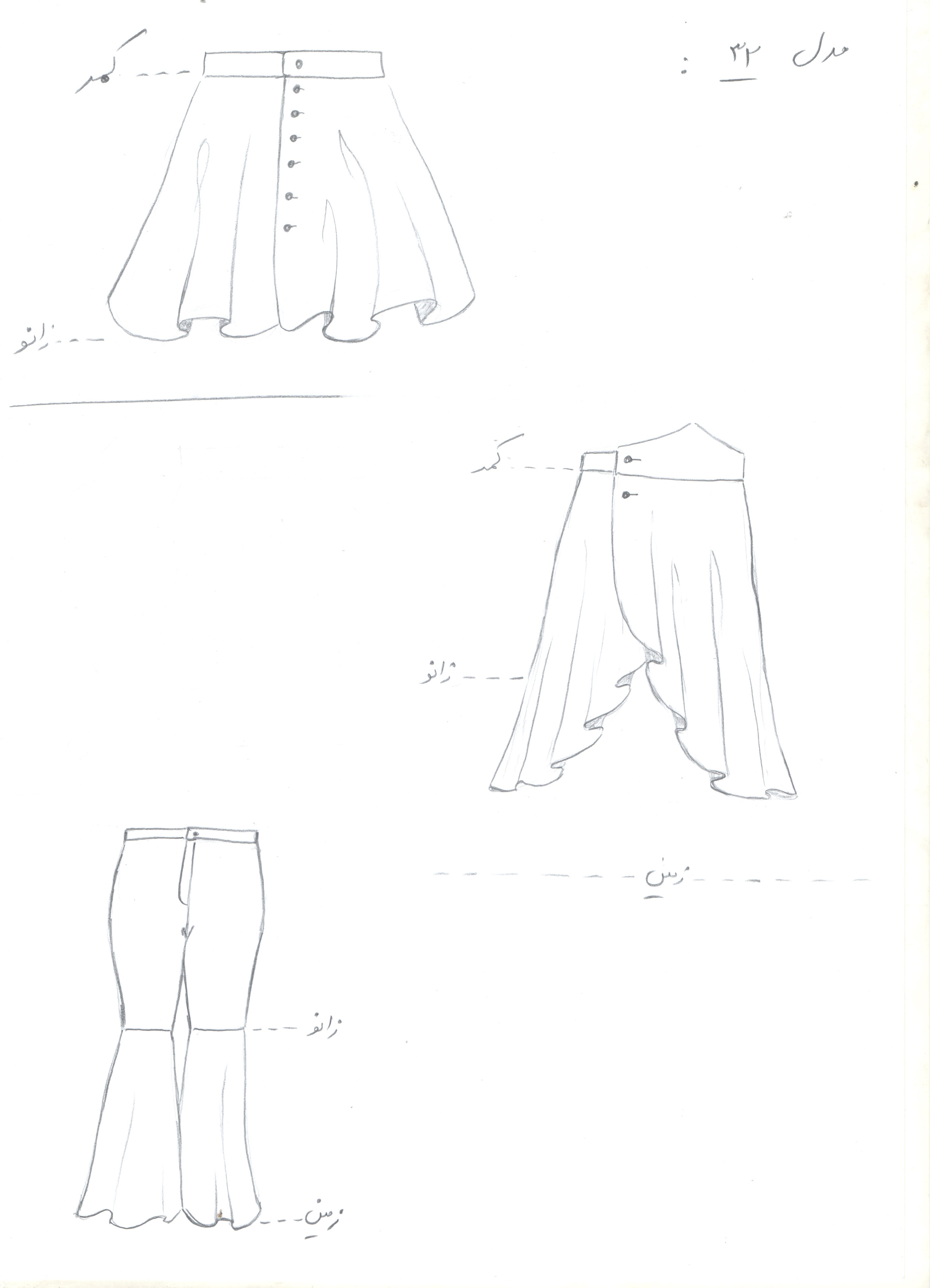 مساله 1 : دامن کلوش با کمر 3 سانتی و جادکمه جلو دامن، قد دامن تا سر زانو با الگوی شخصی.مدل 32 :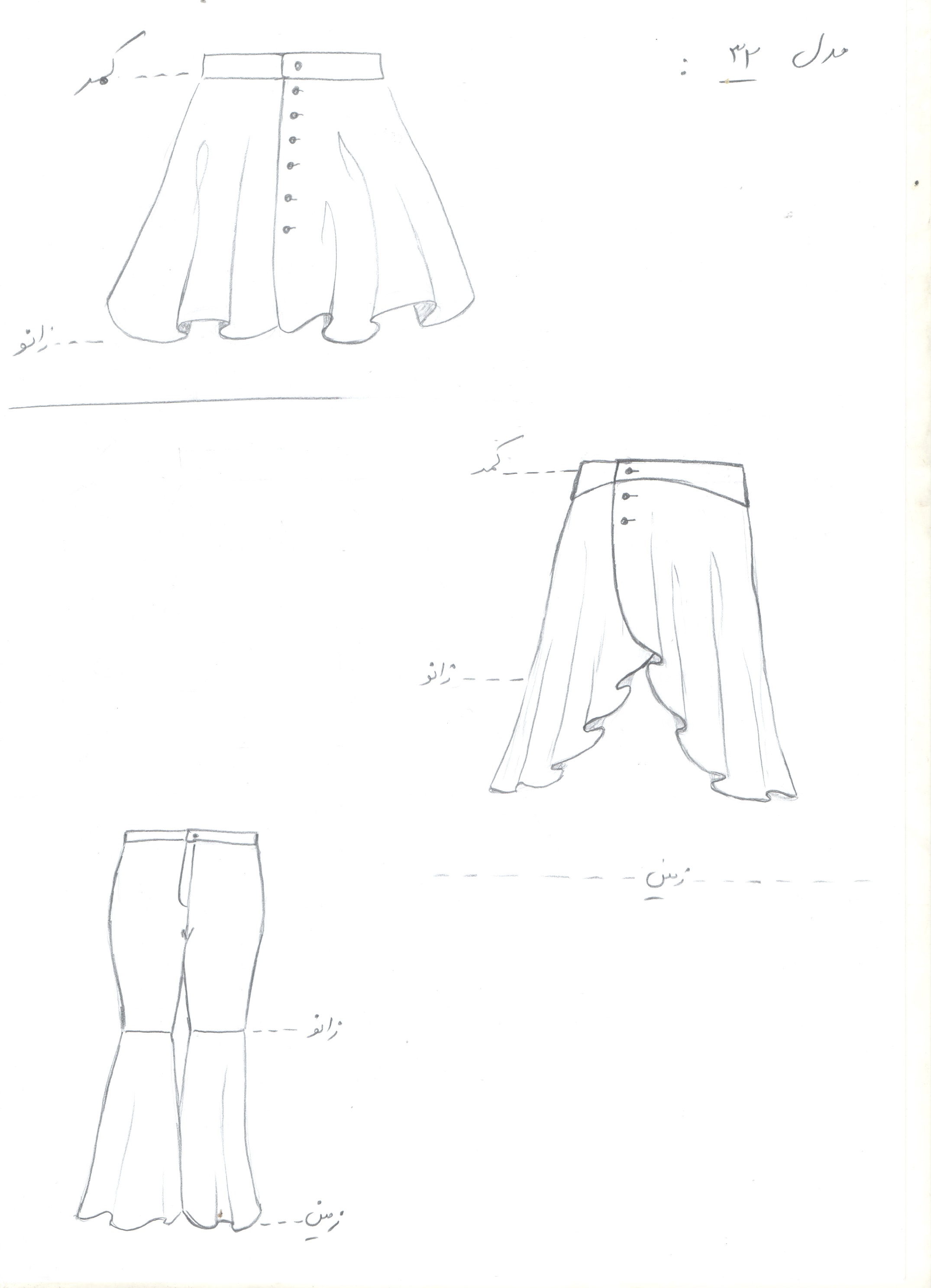 مساله 2 : دامن کلوش با کمر پهن و انحنای جلو دامن (طبق شکل)، که پایین دامن بین زانو و زمین میباشد. با الگوی سایزبندی زنانه.مدل 32 :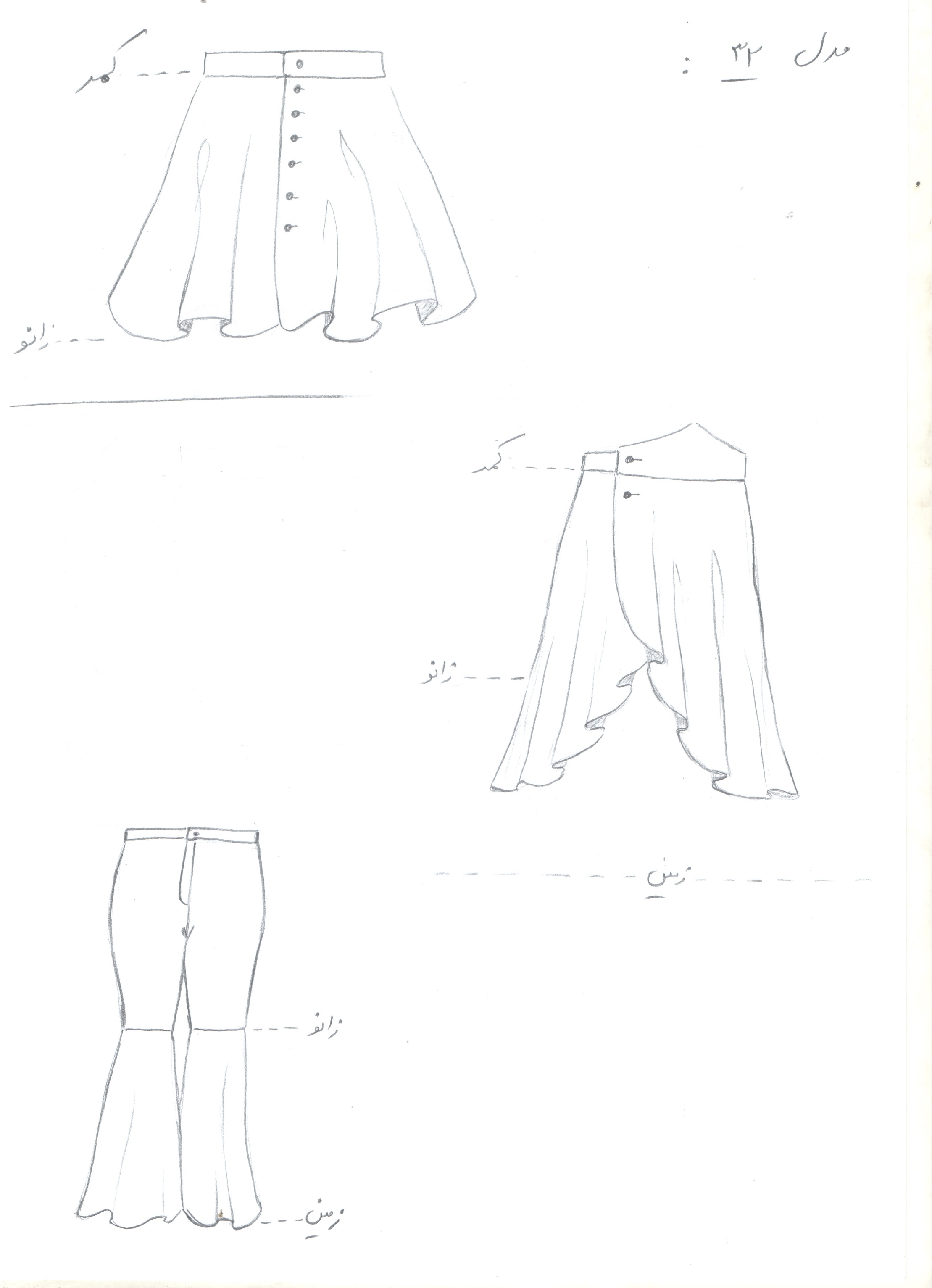 مساله 3 : الگوی دامن فون که به پایین شلوار متصل میشود : ابتدا با اندازه های شخصی، الگو شلوار تا زانو طراحی کنید، بعد دور تا دور پایین شلوار را به عنوان کمر دامن اندازه بگیرید و فاصله زانو تا زمین را به عنوان قد دامن در نظر بگیرید. سپس با این مشخصات (کمر دامن و قد دامن) دامن فون با اوزمان کمتر از نیم کلوش، برای پایین شلوار طراحی کنید.مدل 32 :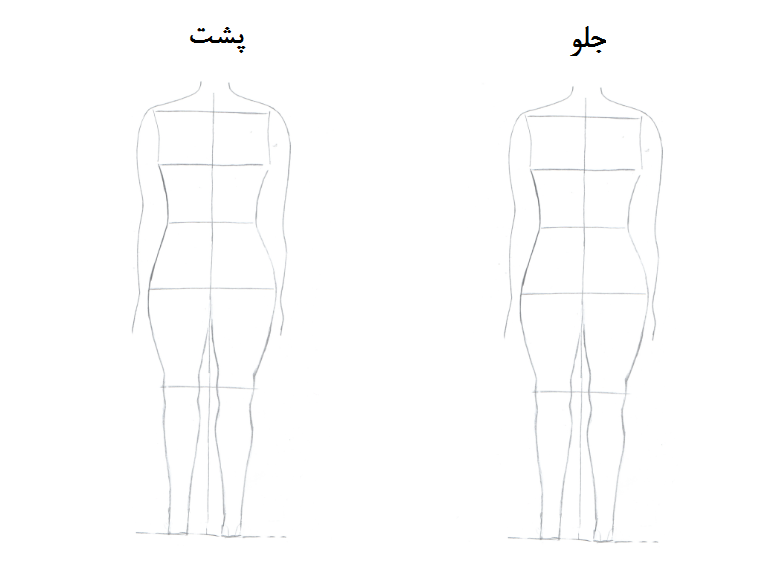 مساله 4 : طراحی مدل جدید با نوشتن عنوان آن و پرینت شکل های مورد نیاز و متغیرهای ورودی آن.